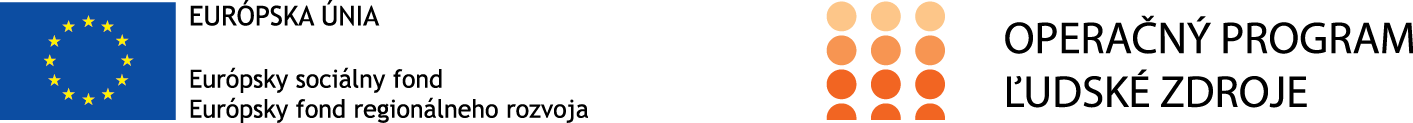 Stredná odborná škola drevárska a stavebná Krásno nad KysucouPraktické riešenie príkladov na výpočet daníIng. Alena Buchtová                        jún 2022Daň z príjmov právnických osôbPríklad č.1Zistite výsledok hospodárenia, základ dane a výšku daňovej povinnosti spoločnosti Viola a.s., ak táto spoločnosť vykázala na základe účtovnej závierky k 31.12.2021 tieto údaje:Výnosy z hospodárskej činnosti ...................................... 120 000,- €Náklady na hospodársku činnosť .................................... 102 000,- €Finančné výnosy .............................................................         300,- €Finančné náklady ............................................................     3 500,-  €  Cestovné náhrady poskytnuté nadlimit ..........................         150,- €Kladný rozdiel účtovných a daňových odpisov..............          500,- €RiešeniePrevádzkový výsledok hospodárenia: 120 000 – 102 000 = + 18 000Finančný výsledok hospodárenia: 300 – 3 500 = - 3 200Hospodársky výsledok celkom:  + 14 800+ položky zvyšujúce základ dane     + 150 + 500 = +650Základ dane                                   15 450Daň 21 %                                         3 244,50 Spoločnosť Viola a.s. má za rok 2021 základ dane 15 450 € a daňovú povinnosť 3 244,50 €.Príklad č.2Zistite výsledok hospodárenia, základ dane a výšku daňovej povinnosti spoločnosti Marína s.r.o., ak táto spoločnosť vykázala na základe účtovnej závierky k 31.12.2021 tieto údaje:Výnosy z hospodárskej činnosti ...................................... 86 000,- €Náklady na hospodársku činnosť .................................... 87 000,- €Finančné výnosy .............................................................         300,- €Finančné náklady ............................................................         150,-  €  Neuplatnená DPH................................. ..........................       1 000,- €20% spotreba PHM.........................................................          700,- €RiešeniePrevádzkový výsledok hospodárenia: 86 000 – 87 000 = - 1000Finančný výsledok hospodárenia: 300 – 150 = + 150Hospodársky výsledok celkom:  - 850+ položky zvyšujúce základ dane     1000 + 700  = + 1 700Základ dane                                   850Daň 21 %                                         178,50 Spoločnosť Marína s.r.o. má za rok 2021 základ dane 850 € a daňovú povinnosť 178,50 €.Príklad č.3Zistite výsledok hospodárenia, základ dane a výšku daňovej povinnosti spoločnosti Karla a.s., ak táto spoločnosť vykázala na základe účtovnej závierky k 31.12.2021 tieto údaje:Výnosy z hospodárskej činnosti ...................................... 365 000,- €Náklady na hospodársku činnosť .................................... 400 000,- €Finančné výnosy .............................................................          50,- €Finančné náklady ............................................................     4 500,-  €  Služby daňovo neúčinné...................... ..........................          950,- €Reprezentačné.................................................................          250,- €RiešeniePrevádzkový výsledok hospodárenia: 365 000 – 400 000 = - 35 000Finančný výsledok hospodárenia: 50 – 4 500 = - 4 450Hospodársky výsledok celkom:  - 39 450+ položky zvyšujúce základ dane     950 + 250 = +1 200Základ dane                                   0Spoločnosť Karla a.s. má za rok 2021 základ dane 0, nakoľko za rok 2021 vykázala stratu vo výške -39 450, ktorá aj po pripočítaní položiek zvyšujúcich základ dane predstavuje stratu - 38 250, z toho vyplýva, že aj daňovú povinnosť má nulovú.Daň z príjmov fyzických osôb – SZČO (samostatne zárobkovo činná osoba – živnostník)Príklad č.1Živnostník mal príjmy zo živnosti za rok 2021 vo výške 18 730 €, odvody platil z minimálneho vymeriavacieho základu. Uplatňuje si paušálne výdavky na podnikanie, má nárok na celú nezdaniteľnú časť základu dane. Uplatní si daňový bonus na jedno dieťa vo veku 4 roky. Vypočítajte jeho daňovú povinnosť.Riešenie:Paušálne výdavky						 60% z 18 730,- € = 11 238,-+ odvody (od 1.1.2021 sociálna poisťovňa Mininálne odvody = 180,99 zdravotnáPoisťovňa 76,44, spolu 257,43 x 12mesiacov                                        = 3 089,16Výdavky celkom									14 327,16 Príjmy										18 730,--výdavky										-14 327,16-nezdaniteľná časť základu dane k 1.1.2021 					-  4 511,43Základ dane	- strata								- 108,59Daň z príjmu = 0Daňový bonus na dieťa do 6 rokov:						557,28Daňový úrad vyplatí daňovníkovi daňový bonus vo výške 557,28 €, nakoľko daňovníkovi nevznikla daňová povinnosť.Príklad č.2Živnostník mal príjmy zo živnosti za rok 2021 vo výške 21 560 €, odvody platil z minimálneho vymeriavacieho základu. Uplatňuje si paušálne výdavky na podnikanie, má nárok na celú nezdaniteľnú časť základu dane. Uplatní si daňový bonus na dve deti 12 a 16 rokov. Vypočítajte jeho daňovú povinnosť.Riešenie:Paušálne výdavky						 60% z 21 560,- € = 12 936,-+ odvody (od 1.1.2021 sociálna poisťovňa Mininálne odvody = 180,99 zdravotnáPoisťovňa 76,44, spolu 257,43 x 12mesiacov                                        = 3 089,16Výdavky celkom									16 025,16 Príjmy										21 560,--výdavky										-16 025,16-nezdaniteľná časť základu dane k 1.1.2021 					-  4 511,43Základ dane										1 023,41Daň z príjmu = 15% pretože príjmy neprekročili hranicu 49 790,- €										   153,51Daňový bonus na dieťa od 6 do 15 rokov:	          				   473,64Daňový bonus na dieťa nad 15 rokov						   278,64Daňový bonus celkom								   752,28Daňový úrad vyplatí daňovníkovi daňový bonus vo výške 598,77 €, pretože z neho odpočítala daňovú povinnosť vo výške 153,51 €.Príklad č.3Daňovník má príjmy zo živnosti vo výške 52 300,- €. Vedie jednoduché účtovníctvo a má za rok 2021 preukázateľné výdavky vo výške 43 800,- €. Uplatňuje si nezdaniteľnú časť základu dane za celý rok a daňový bonus na jedno dieťa vo veku 17 rokov. Vypočítajte jeho daňovú povinnosť.Riešenie:Príjmy					52 300,-Výdavky				          -43 800,-Zisk						8 500,-Nezdaniteľná časť základu dane          - 4 511,43Základ dane					3 988,57Daň vo výške 19% nakoľko príjmyPrevýšili sumu 49 790,-  a základ dane Je nižší ako 37 981,96 €			    757,83Daňový bonus na dieťa nad 15 rokov	    278,64Daňovník uhradí daňovému úradu daň vo výške 479,19 €, pretože daňový bonus si odpočíta od vlastnej daňovej povinnosti ( 757,83 – 278,64 = 479,19)		Príklad č. 4Daňovník má príjmy zo živnosti vo výške 120 800,- €. Vedie jednoduché účtovníctvo a má za rok 2021 preukázateľné výdavky vo výške 76 200,- €. Uplatňuje si nezdaniteľnú časť základu dane za celý rok a daňový bonus na jedno tri deti vo veku 5 rokov, 12 rokov a vo veku 22 rokov, ktoré navštevuje vysokú školu. Vypočítajte jeho daňovú povinnosť.Riešenie:Príjmy					120 800,-Výdavky				          -76 200,-Zisk						44 600,-Nezdaniteľná časť základu dane          - 4 511,43Základ dane					40 088,57Nakoľko príjmy daňovníka prevýšili sumu 49 790,-  daň bude 19% zo základu dane 37 981,96 €	a 25% zo základu dane 2 106,61 € ( 40 088,47- 37 981,96)19% z 37 981,96 				7 216,5725% z 2 106,61				   526,65Daň celkom					7 743,22Daňový bonus na dieťa do 6 rokov	    557,28Daňový bonus na dieťa od 6 -15 rokov    473,64 Daňový bonus na dieťa nad 15 rokov       278,64Daňový bonus celkom			    1 309,56Daňovník uhradí daňovému úradu daň vo výške 6 433,66 €. Daňový bonus si odpočíta od svojej vlastnej daňovej povinnosti ( 7743,22 – 1309,56 = 6 433,66)Daň z príjmov fyzických osôb – zamestnanecPríklad č.1Zamestnanec má hrubú mzdu vo výške 1200,- €. Uplatňuje si nárok na nezdaniteľnú časť základu dane. Vypočítajte čistú mzdu zamestnanca a odvody zamestnávateľa. Vypočítajte cenu práce.Riešenie:Odvody za zamestnanca: 1 200 x 13,4 %			160,80Hrubá mzda								1 200,-Odvody								- 160,80Nezdaniteľná časť základu dane				-375,95Základ dane								663,25Daň vo výške 19 %							126,02Hrubá mzda								1 200,-Odvody								- 160,80Daň									- 126,02Čistá mzda								913,18Odvody za zamestnávateľa: Hrubá mzda								1 200Odvody za zamestnávateľa 35,2%				422,40Cena PráceHrubá mzda								1 200,--Odvody za zamestnávateľa					   422,40Cena práce								1 622,40Príklad č.2Zamestnanec má hrubú mzdu vo výške 1300,- €. Uplatňuje si nárok na nezdaniteľnú časť základu dane a daňový bonus na dve deti vo veku 2 a 8 rokov. Vypočítajte čistú mzdu zamestnanca a odvody zamestnávateľa. Vypočítajte cenu práce.Riešenie:Odvody za zamestnanca: 1 300 x 13,4 %			174,20Hrubá mzda								1 300,-Odvody								- 174,20Nezdaniteľná časť základu dane				-375,95Základ dane								749,85Daň vo výške 19 %							142,47Hrubá mzda								1 300,-Odvody								- 174,20Daň									- 142,47Daňový bonus na dieťa do 6 rokov				   +46,44Daňový bonus na dieťa od 6-15 rokov			   +39,47Čistá mzda								1 069,24Odvody za zamestnávateľa: Hrubá mzda								1 300Odvody za zamestnávateľa 35,2%				457,60Cena PráceHrubá mzda								1 300,--Odvody za zamestnávateľa					   457,60Cena práce								1 757,60